DiscoverU Day: Sample Schedule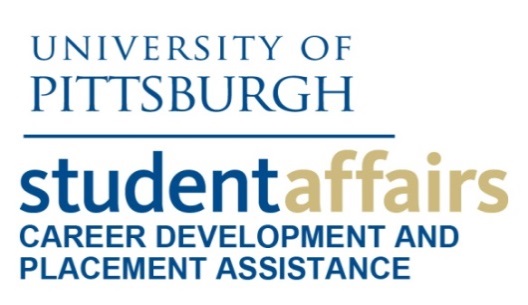 
SITE INFORMATIONLocation:  		Eaton CorporationNumber of students:	25Target audience:  	Students interested in engineering fieldsDescription:   This experience will be hosted at the Eaton Power Systems Experience Center located in Warrendale, PA.  Eaton employs talent across business and engineering functions with an emphasis on engineering majors (primarily Electrical, Mechanical, Computer Information Systems, Computer Science, and Industrial) and offers opportunities for internships, co-ops, and full-time employment for university talent.AGENDA1:00 p.m.	Eaton Welcome & OverviewIntroduction of staff membersDescriptive video of company presentedIntroduction of types of engineers at the site and explanation of their positions, work backgrounds, and education levels1:30pm		Panel of Current Co-op & Intern StudentsStudents describe their Eaton experiences and answer participants’ questions2:00pm		Tour of FacilityStudents tour work areas and experience several demonstrations of equipment2:40pm		Debrief and Internship/Job DescriptionsOpportunity for Q&A with Eaton engineers Eaton Engineering Manager explains available opportunities to students, including summer internships after freshman year and for upper class studentsSTUDENT FEEDBACK“The employees at Eaton are great people who made us feel very welcome.  This was my favorite part of Orientation week because I got great information about my potential career.”“I thoroughly enjoyed this visit to Eaton. I feel better about my major and the path that I am headed because of it.”“I LOVED Eaton. The speakers were very engaging and fun, the facility was incredible, and we even got free giveaways and refreshments. After attending, I've started considering electrical engineering.”